1 p2  huiswerkopdracht 2  E-modulus  Materialenleer Les elastische en plastische vervormingDe opdracht bestaat uit vier opgaven.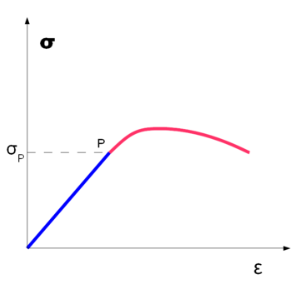 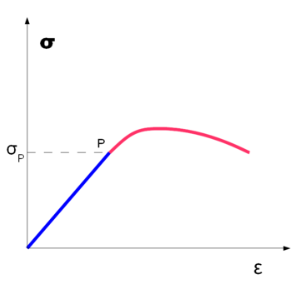 Het doel is om de E-modulus op te zoeken van een aantal materialen. Daarna maak je voor een aantal producten een materiaalkeuze.Bekijk eerst materialenleer video 1.7 vanaf 5:38 min (of helemaal natuurlijk)De E-modulus is dus de elastische rek van een materiaal.Dus de vervormbaarheid van het materiaal voordat het blijvend vervormd of kapot gaat.Vraag 1)  Zoek de E-modulus op  van deze materialenMultiplex 18mm: 8615NBR (rubber): 0,001 Aluminium: 69PP (polypropyleen) 1450Staal: 210Vraag 1:Geef een 2 voorbeelden van een product waarbij een lage E-modulus van het materiaal belangrijk is geweest, en leg uit waarom. 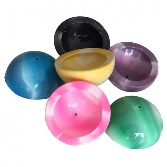 Een plopper, dit is een thermoplast, het is namelijk makkelijk te buigen en komt na het Komt na het ploppen weer in zijn originele staat 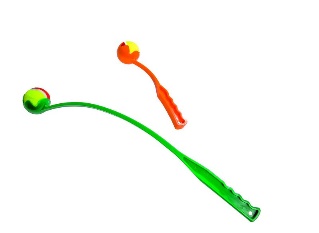 Bal gooier voor hond, dit is thermoplast, ook omdat het makkelijk buigt en weer in zijn originele staat komt  Vraag 2:Geef een voorbeeld van een product, waarbij een hoge E-modulus van het materiaal belangrijk is geweest, en leg uit waarom. 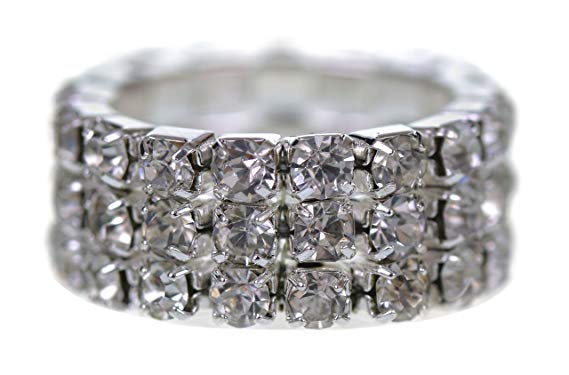  Deze ring is gemaakt van diamant, diamant heeft een hele hoge e-moduleAangezien je niet wilt dat je ring gaat vervormen.  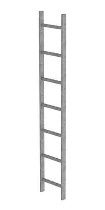 Dit is een staale ladder, omdat je er op moet staan en er niet op moet Gaan schommelen. 